  NOM : 								Retrouvez la miniature  du Vaspurakan et celle de Toros Roslin   parmi les miniatures suivantes :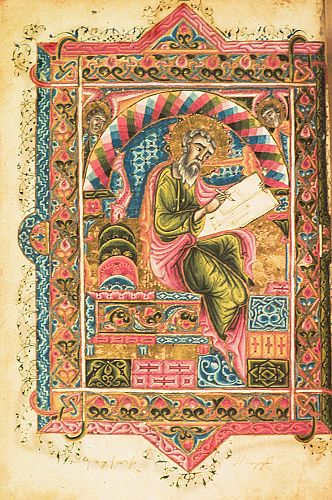 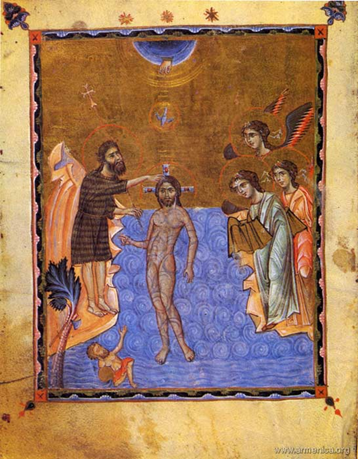 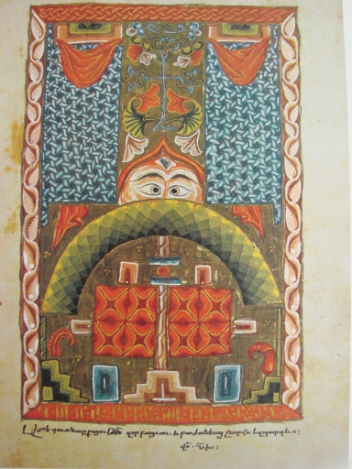 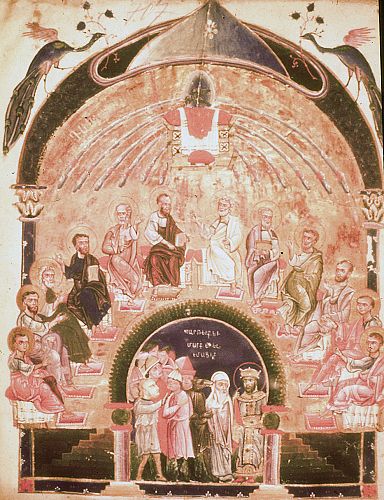 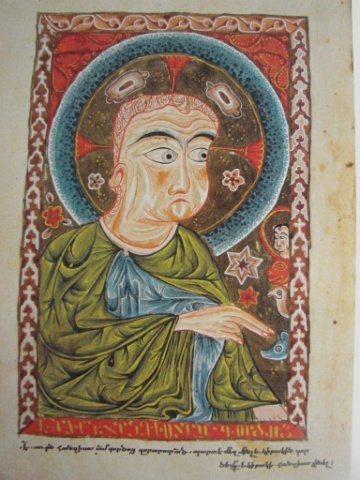 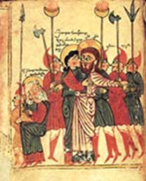 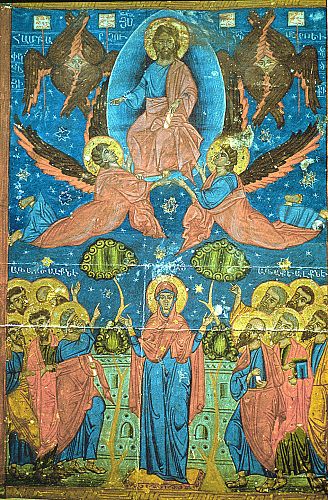 